                                                           ПРОЕКТ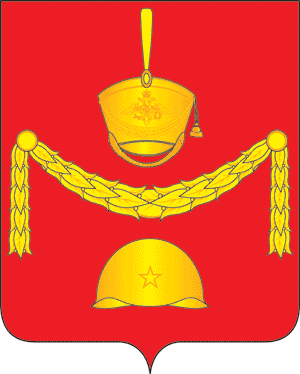 СОВЕТ ДЕПУТАТОВПОСЕЛЕНИЯ РОГОВСКОЕ В ГОРОДЕ МОСКВЕРЕШЕНИЕ   30 сентября  2021  года   № О внесении изменений в решение Советадепутатов поселения Роговское  от 23.05.2019№ 67/4  «Об утверждении положения об  условиях оплаты труда работников, замещающих должности, не относящиеся к должностям муниципальной службы, и осуществляющих техническое    обеспечение   деятельностиадминистрации    поселения     Роговское»          В целях упорядочения системы оплаты труда отдельных категорий работников, замещающих должности, не относящиеся к должностям муниципальной службы, и осуществляющих техническое обеспечение деятельности администрации поселения Роговское, в соответствии с Федеральным законом от 06.10.2003 № 131-ФЗ «Об общих принципах организации местного самоуправления в Российской Федерации», Трудовым кодексом Российской Федерации,  со статьей 86 Бюджетного кодекса Российской Федерации, учитывая положения Общероссийского классификатора профессий рабочих, должностей служащих и тарифных разрядов, утвержденного постановлением Комитета Российской Федерации по стандартизации, метрологии и сертификации от 26.12.1994 № 367 (в редакции от 19.06.2012), руководствуясь Уставом поселения Роговское,                 Совет депутатов поселения Роговское решил:1. Внести изменения в решение Совета депутатов поселения Роговское от 23.05.2019  №67/4  «Об утверждении положения «Об условиях  оплаты труда работников, замещающих должности, не относящиеся к должностям муниципальной службы, и осуществляющих техническое обеспечение деятельности администрации поселения Роговское»:в приложении 1 подпункт 2.2. и 2.3. пункта 2 к решению изложить в следующей редакции:       « 2.2. Ежемесячную надбавку к должностному окладу за сложность, напряженность, высокие достижения в труде и специальный режим работы (далее – ежемесячная надбавка за сложность) в размере от 30 до 150 % должностного оклада. Порядок и условия установления размера ежемесячной надбавки за сложность устанавливаются правовым актом администрации поселения Роговское»   « 2.3. Ежемесячную премию по результатам работы до 150% должностного оклада. Порядок выплаты и размер ежемесячной премии по результатам работы устанавливается правовым актом главы администрации поселения Роговское».2. Опубликовать настоящее решение в бюллетене «Московский муниципальный вестник» и разместить на официальном сайте администрации поселения Роговское в информационно телекоммуникационной сети Интернет.3. Настоящее решение вступает в силу с 01.01.2022 года.  4. Контроль за исполнением настоящего Решения возложить на главу поселения Роговское.Глава поселения Роговское                                                                      О.А. Вдовина                                                                                ЛИСТ СОГЛАСОВАНИЯПо ПРОЕКТУ   Решения  «О внесении изменений в решение Советадепутатов поселения Роговское  от 23.05.2019№ 67/4  «Об утверждении положения об  условиях оплаты труда работников, замещающих должности, не относящиеся к должностям муниципальной службы, и осуществляющих техническое    обеспечение   деятельностиадминистрации    поселения     Роговское»Ф.И.ОСрок согласованияРезультат согласования/подписьЗамечания/КомментарииРазработчик проекта:                     
Чайка Т.В..Главный бухгалтер - начальник отдела финансов и бух. учетаЛеденцова Е.А.Заместитель главы администрацииКуликова Е.В.Начальник отдела ЖКХ и Б (юрист)Лесина О.В.